РОССИЙСКАЯ ФЕДЕРАЦИЯКАРАЧАЕВО- ЧЕРКЕССКАЯ РЕСПУБЛИКАКАРАЧАЕВСКИЙ МУНИЦИПАЛЬНЫЙ РАЙОНМУНИЦИПАЛЬНОЕ КАЗЕННОЕ ДОШКОЛЬНОЕ ОБРАЗОВАТЕЛЬНОЕ УЧРЕЖДЕНИЕ«ДЕТСКИЙ САД «АИСТЕНОК»369244,  пгт ПРАВОКУБАНСКИЙ, телефон 8(878)79-3-09-05ПРИКАЗ                   от 27.01.2023 года                                                        № 03 – ОД                     О разработке ООП и АООП МКДОУ                 «Д/сад «Аистенок» соответствии                с ФГОС ДО и ФОП ДО, ФАОП ДО.                      На основании статьи 28 Федерального закона от 29.12.2012 №273-ФЗ «Об образовании в Российской Федерации», Федерального закона от 24.09.2022 № 371-ФЗ «О внесении изменений в Федеральный закон «Об образовании в Российской Федерации и статьи 1 Федерального закона «Об обязательных требованиях в Российской Федерации», в соответствии с приказом Министерства просвещения РФ от 25 ноября 2022 года № 1028 «Об утверждении федеральной образовательной программы дошкольного образования» (зарегистрирован Министерством юстиции Российской Федерации 28.12.2022 № 71847);  приказа Министерства просвещения Российской Федерации от 24.11.2022 № 1022 "Об утверждении федеральной адаптированной образовательной программы дошкольного образования для обучающихся с ограниченными возможностями здоровья", в целях приведения в соответствие ООП И АООП МКДОУ «Д/с «Аистенок»  пгт Правокубанский                                        ПРИКАЗЫВАЮ:       1.Сформировать рабочую группу по разработке ООП и АООП дошкольного образования МКДОУ «Д/с «Аистенок»  пгт Правокубанский (далее – ООП ДО, АООП ДО) в соответствии с федеральным государственным образовательным стандартом дошкольного образования и федеральной программой дошкольного образования и федеральной адаптированной образовательной программой дошкольного образования для обучающихся с ограниченными возможностями здоровья в следующем составе: 1. Руководитель рабочей группы по ООП ДО:                 Джандарова Л. М – зам. зав. по В-ОР                Члены рабочей группы: Семенова Д. Х. – воспитатель                                              Тохчукова К. А. – музыкальный руководитель;                                            Текеева З. Д. – инструктор по физ-ре                                           Чагарова З. Х. – воспитатель Руководитель рабочей группы по АООП ДО:                        Джандарова Л. М – зам.зав.по В-ОР                           Члены рабочей группы: Гурей Т. С. – учитель-логопед                                           Тохчукова К. А. – музыкальный руководитель;                                            Текеева З. Д. – инструктор по физ-ре                                            Семенова Д. Х. – воспитатель              2. Утвердить и ввести в действие с 30.01.2023г Положение о рабочей группе по приведению ООП и АООП ДО МКДОУ «Д/с «Аистенок» пгт Правокубанский в соответствие с ФГОС ДО, ФОП ДО и ФАОП ДО к 31.08.2023г. (приложение № 1).                                             3. Утвердить план-график разработки ООП ДО и АООП ДО МКДОУ «Д/с «Аистенок» пгт Правокубанский в соответствии с федеральным государственным образовательным стандартом дошкольного образования и федеральной программой дошкольного образования, федеральной адаптированной образовательной программой дошкольного образования для обучающихся с ограниченными возможностями здоровья и организации мероприятий, связанных с ее реализацией (приложение №2). 4. Утвердить Дорожную карту по ознакомлению и введению ФОП ДО и ФАОП ДО в МКДОУ «Д/с «Аистенок»  пгт Правокубанский (приложение №3). 5. Рабочим группам при разработке ООП ДО и АООП ДО МКДОУ «Д/с «Аистенок»  пгт Правокубанский:  руководствоваться федеральным государственным образовательным стандартом дошкольного образования, федеральной программой дошкольного образования и федеральной адаптированной образовательной программой дошкольного образования для обучающихся с ограниченными возможностями здоровья, действующими нормативно-правовыми актами, разъяснениями Министерства просвещения РФ; осуществлять свою деятельность по плану-графику, утвержденному настоящим приказом; решать иные вопросы, не урегулированные настоящим приказом и планом-графиком.           6. Руководителю рабочих групп: организовать работу рабочих групп; оперативные совещания рабочих групп проводить по мере необходимости, оформляя вносимые изменения в виде протокола; подготовить к обсуждению проект ООП ДО и АООП ДО МКДОУ «Д/с «Аистенок»  пгт Правокубанский в соответствии с ФГОС ДО, ФОП ДО и ФАОП ДО в срок до 28.05.2023г; ознакомить педагогический коллектив с новой ООП ДО и АООП ДО МКДОУ «Д/с «Аистенок»  пгт Правокубанский после её утверждения.                7. Ответственному за ведение официального сайта детского сада: разместить данный приказ и, после утверждения, новые ООП ДО и АООП ДО МКДОУ «Д/с «Аистенок» пгт Правокубанский на официальном сайте в срок до 01.08.2023г. 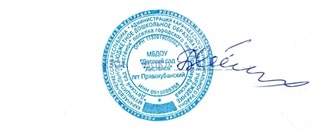 8.Контроль за исполнением приказа оставляю за собой.           Заведующий МКДОУ «Д/сад «Аистенок»                                             О.Р. Болурова            С приказом ознакомлены:
      Джандарова Л. М – зам. зав. по В-ОР__________          Гурей Т. С. – учитель-логопед _____________          Семенова Д. Х. – воспитатель  _____________           Тохчукова К. А. – музыкальный руководитель __________          Текеева З. Д. – инструктор по физ-ре _______________          Чагарова З. Х. – воспитатель _________________